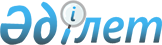 Барлық кандидаттар үшін үгіттік баспа материалдарын орналастыру үшін орындарды белгілеу туралыПавлодар облысы Ертіс аудандық әкімдігінің 2014 жылғы 30 шілдедегі № 210/6 қаулысы. Павлодар облысының Әділет департаментінде 2014 жылғы 27 тамызда № 3975 болып тіркелді.
      Ескерту. Тақырыбы жаңа редакцияда – Павлодар облысы Ертіс ауданы әкімдігінің 26.07.2021 № 177/4  (алғашқы ресми жарияланған күнінен кейін күнтізбелік он күн өткен соң қолданысқа енгізіледі) қаулысымен.

      РҚАО ескертпесі.

      Құжаттың мәтінінде түпнұсқаның пунктуациясы мен орфографиясы сақталған.
      Қазақстан Республикасының 1995 жылғы 28 қыркүйектегі "Қазақстан Республикасындағы сайлау туралы" Конституциялық Заңының 28-бабының 4 және 6-тармақтарына, Қазақстан Республикасының 2001 жылғы 23 қаңтардағы "Қазақстан Республикасындағы жергілікті мемлекеттік басқару және өзін-өзі басқару туралы" Заңының 31-бабының 2-тармағына сәйкес Ертіс ауданының әкімдігі ҚАУЛЫ ЕТЕДІ:
      1. осы қаулының қосымшасына сәйкес Ертіс аудандық аумақтық сайлау комиссиясымен бірлесіп барлық кандидаттар үшін үгіттік баспа материалдарын орналастыру үшін орындар белгіленсін.
      Ескерту. 1-тармақ жаңа редакцияда - Павлодар облысы Ертіс ауданы әкімдігінің 26.07.2021 № 177/4  (алғашқы ресми жарияланған күнінен кейін күнтізбелік он күн өткен соң қолданысқа енгізіледі) қаулысымен.

      2. Алынып тасталды - Павлодар облысы Ертіс ауданы әкімдігінің 26.07.2021 № 177/4  (алғашқы ресми жарияланған күнінен кейін күнтізбелік он күн өткен соң қолданысқа енгізіледі) қаулысымен. 


      3. Осы қаулының орындалуын бақылау аудан әкімінің аппарат басшысына жүктелсін.
      4. Осы қаулы алғаш рет ресми жарияланған күннен кейін он күнтізбелік күн өткен соң қолданысқа енгізіледі.
      Барлық үміткерлер үшін үгіт баспа материалдарын орналастыру үшін орындар 
      Ескерту. 1-қосымша жаңа редакцияда - Павлодар облысы Ертіс ауданы әкімдігінің 26.07.2021 № 177/4  (алғашқы ресми жарияланған күнінен кейін күнтізбелік он күн өткен соң қолданысқа енгізіледі) қаулысымен. Кандидаттардың сайлаушылармен кездесуді өткізу жайлары
					© 2012. Қазақстан Республикасы Әділет министрлігінің «Қазақстан Республикасының Заңнама және құқықтық ақпарат институты» ШЖҚ РМК
				
Аудан әкімі
Н. Пішембаев
"КЕЛІСІЛДІ"
Ертіс аудандық аумақтық
сайлау комиссиясының
төрайымы
Г. Сыздыкова
"30" шілде 2014 жылЕртіс ауданы әкімдігінің
2014 жылғы 30 шілдедегі
№ 210/6 қаулысына
1 қосымшасы
№ 
Елді мекен атауы
Сайлау учаскесінің нөмірі
Орналасқан жері
1
Ертіс ауылы 
252, 253, 254, 255, 256
Иса Байзақов көшесіндегі орталық алаңдағы ақпараттық стенд
2
Қызылжар ауылы
257
Ақ Жүрек, 22 көшесіндегі "Ертіс" тәжірибе шаруашылығы жауапкершілігі шектеулі серіктестігі әкімшілік ғимаратының жанындағы стенд;
Ақ Жүрек, 1 көшесіндегі Ертіс ауданы әкімдігінің "Ертіс ауданының мәдениет, дене шынықтыру және спорт бөлімі" коммуналдық мемлекеттік мекемесінің "Аудандық Мәдениет үйі" коммуналдық мемлекеттік қазыналық кәсіпорны ғимаратының жанындағы стенд
3
Тоғызақ ауылы
257
Школьная, 1 көшесі бойындағы стенд
4
Луговой ауылы
259
Жамбыл, 1 көшесіндегі Ертіс ауданы әкімдігінің "Ертіс ауданының мәдениет, дене шынықтыру және спорт бөлімі" коммуналдық мемлекеттік мекемесінің "Аудандық Мәдениет үйі" коммуналдық мемлекеттік қазыналық кәсіпорны ғимаратының жанындағы стенд
5
Иса Байзақов ауылы
260
Николаев, 11 көшесіндегі Ертіс ауданы әкімдігінің "Ертіс ауданының мәдениет, дене шынықтыру және спорт бөлімі" коммуналдық мемлекеттік мекемесінің "Аудандық Мәдениет үйі" коммуналдық мемлекеттік қазыналық кәсіпорны ғимаратының жанындағы стенд
6
Үлгілі ауылы
261
Бірлік, 5 көшесіндегі Ертіс ауданы әкімдігінің "Ертіс ауданының мәдениет, дене шынықтыру және спорт бөлімі" коммуналдық мемлекеттік мекемесінің "Аудандық Мәдениет үйі" коммуналдық мемлекеттік қазыналық кәсіпорны ғимаратының жанындағы стенд
7
Северный ауылы
263
Садовая, 62 көшесіндегі Ертіс ауданы әкімдігінің "Ертіс ауданының мәдениет, дене шынықтыру және спорт бөлімі" коммуналдық мемлекеттік мекемесінің "Аудандық Мәдениет үйі" коммуналдық мемлекеттік қазыналық кәсіпорны ғимаратының жанындағы стенд
8
Степной ауылы
263
Степная, 19 көшесіндегі стенд
9
Қараағаш ауылы
265
Момышұлы, 2 көшесіндегі Павлодар облысының білім беру басқармасы, Ертіс ауданы білім беру бөлімінің "Қараағаш жалпы орта білім беру мектебі" коммуналдық мемлекеттік мекемесі ғимаратының жанындағы ақпараттық стенд
10
Майқоңыр ауылы
266
Астана, 13 көшесіндегі "Айгерим" дүкенінің жанындағы стенд (келісім бойынша)
11
Қарақұдық ауылы
267
Рамазанов, 26А көшесіндегі Ертіс ауданы әкімдігінің "Ертіс ауданының мәдениет, дене шынықтыру және спорт бөлімі" коммуналдық мемлекеттік мекемесінің "Аудандық Мәдениет үйі" коммуналдық мемлекеттік қазыналық кәсіпорны ғимаратының жанындағы стенд
12
Кеңес ауылы
267
Бөгенбай батыр, 3 көшесіндегі стенд
13
Ынтымақ ауылы
269
Мүткенов, 20 көшесіндегі Ертіс ауданы әкімдігінің "Ертіс ауданының мәдениет, дене шынықтыру және спорт бөлімі" коммуналдық мемлекеттік мекемесінің "Аудандық Мәдениет үйі" коммуналдық мемлекеттік қазыналық кәсіпорны ғимаратының жанындағы стенд
14
Қараөткел ауылы
269
Мәшһүр Жүсіп, 2 көшесіндегі Ертіс ауданы әкімдігінің "Ертіс ауданының мәдениет, дене шынықтыру және спорт бөлімі" коммуналдық мемлекеттік мекемесінің "Аудандық Мәдениет үйі" коммуналдық мемлекеттік қазыналық кәсіпорны ғимаратының жанындағы стенд
15
Панфилов ауылы
271
Горобец, 1А көшесіндегі Ертіс ауданы әкімдігінің "Ертіс ауданының мәдениет, дене шынықтыру және спорт бөлімі" коммуналдық мемлекеттік мекемесінің "Аудандық Мәдениет үйі" коммуналдық мемлекеттік қазыналық кәсіпорны ғимаратының жанындағы стенд
16
Ұзынсу ауылы
272
Ленин, 22 көшесіндегі Ертіс ауданы әкімдігінің "Ертіс ауданының мәдениет, дене шынықтыру және спорт бөлімі" коммуналдық мемлекеттік мекемесінің "Аудандық Мәдениет үйі" коммуналдық мемлекеттік қазыналық кәсіпорны ғимаратының жанындағы стенд 
17
Ағашорын ауылы
273
Бөгенбай батыр, 11 көшесіндегі Ертіс ауданы әкімдігінің "Ертіс ауданының мәдениет, дене шынықтыру және спорт бөлімі" коммуналдық мемлекеттік мекемесінің "Аудандық Мәдениет үйі" коммуналдық мемлекеттік қазыналық кәсіпорны ғимаратының жанындағы стенд
18
Ленин ауылы
274
Октябрьская, 6А көшесіндегі стенд
19
Аманкелді ауылы
275
Юрий Половых, 5 көшесіндегі Ертіс ауданы әкімдігінің "Ертіс ауданының мәдениет, дене шынықтыру және спорт бөлімі" коммуналдық мемлекеттік мекемесі "Аудандық Мәдениет үйі" коммуналдық мемлекеттік қазыналық кәсіпорны ғимаратының жанындағы стенд
20
Қосағаш ауылы
276
Абылайхан, 3 көшесіндегі стенд 
21
Голубовка ауылы
277
Степная, 7 көшесіндегі Ертіс ауданы әкімдігінің "Ертіс ауданының мәдениет, дене шынықтыру және спорт бөлімі" коммуналдық мемлекеттік мекемесінің "Аудандық Мәдениет үйі" коммуналдық мемлекеттік қазыналық кәсіпорны ғимаратының жанындағы стенд;
Целинная, 22 көшесіндегі Абай атындағы жауапкершілігі шектеулі серіктестігі ғимаратының жанындағы стенд
22
Тоқта ауылы
278
Центральная, 4 көшесіндегі Ертіс ауданы әкімдігінің "Ертіс ауданының мәдениет, дене шынықтыру және спорт бөлімі" коммуналдық мемлекеттік мекемесінің "Аудандық Мәдениет үйі" коммуналдық мемлекеттік қазыналық кәсіпорны ғимаратының жанындағы стенд
23
Сілеті ауылы
279
Сұлукөл, 4 көшесіндегі Ертіс ауданы әкімдігінің "Ертіс ауданының мәдениет, дене шынықтыру және спорт бөлімі" коммуналдық мемлекеттік мекемесінің "Аудандық Мәдениет үйі" коммуналдық мемлекеттік қазыналық кәсіпорны ғимаратының жанындағы стенд;
Сейфулин, 1 көшесіндегі Сілеті медициналық пункті, шаруашылық жүргізу құқығындағы "Ертіс аудандық ауруханасы" коммуналдық мемлекеттік кәсіпорны ғимаратының жанындағы стенд
24
Қызылағаш ауылы
280
Қожым батыр, 9 көшесіндегі Ертіс ауданы әкімдігінің "Ертіс ауданының мәдениет, дене шынықтыру және спорт бөлімі" коммуналдық мемлекеттік мекемесінің "Аудандық Мәдениет үйі" коммуналдық мемлекеттік қазыналық кәсіпорны ғимаратының жанындағы стенд;
Қожым батыр, 7 көшесіндегі Қызылағаш медициналық пункті, шаруашылық жүргізу құқығындағы "Ертіс аудандық ауруханасы" коммуналдық мемлекеттік кәсіпорны ғимаратының жанындағы стенд
25
Қоскөл ауылы
281 
Мир, 15 көшесіндегі Ертіс ауданы әкімдігінің "Ертіс ауданының мәдениет, дене шынықтыру және спорт бөлімі" коммуналдық мемлекеттік мекемесінің "Аудандық Мәдениет үйі" коммуналдық мемлекеттік қазыналық кәсіпорны ғимаратының жанындағы стенд
26
Қызылқақ ауылы
282
Ленин, 8 көшесіндегі Ертіс ауданы әкімдігінің "Ертіс ауданының мәдениет, дене шынықтыру және спорт бөлімі" коммуналдық мемлекеттік мекемесінің "Аудандық Мәдениет үйі" коммуналдық мемлекеттік қазыналық кәсіпорны ғимаратының жанындағы стенд
27
Бұланбай ауылы
283
Бұланбай,а6А көшесіндегі Бұланбай медициналық пункті, шаруашылық жүргізу құқығындағы "Ертіс аудандық ауруханасы" коммуналдық мемлекеттік кәсіпорны ғимаратының жанындағы стендЕртіс ауданы әкімдігінің
2014 жылғы 30 шілдедегі
№ 210/6 қаулысына
2 қосымшасы
№
Елді мекеннің атауы
Кандидаттардың сайлаушылармен кездесулерді өткізу орны
1
2
3
1
Ертіс ауылы
Өнер мектебі
2
Ертіс ауылы
Аудандық мәдениет үйі
3
Ертіс ауылы
Ертіс ауылының № 1 жалпы орта білім беру мектебі
4
Ертіс ауылы
Ертіс ауылының № 2 жалпы орта білім беру мектебі
5
Ертіс ауылы
Ертіс ауылының № 4 жалпы орта білім беру мектебі
6
Голубовка ауылы
Голубовка ауылының мәдениет үйі
7
Аманкелді ауылы
Аманкелді ауылының ауылдық клубы
8
Ағашорын ауылы
Ағашорын ауылының мәдени-демалыс орталығы
9
Иса Байзақов ауылы
Иса Байзақов ауылының мәдениет үйі
10
Қосағаш ауылы
Қосағаш ауылының жалпы орта білім беру мектебі
11
Қызылжар ауылы
Қызылжар ауылының жалпы орта білім беру мектебі
12
Қоскөл ауылы
Қоскөл ауылының ауылдық клубы
13
Қарақұдық ауылы
Қарақұдық ауылының ауылдық клубы
14
Ленин ауылы
Ленин ауылының ауылдық клубы
15
Луговой ауылы
Луговой ауылының ауылдық клубы
16
Майқоңыр ауылы
Майқоңыр ауылы әкімдігінің мәжіліс залы
17
Панфилов ауылы
Панфилов ауылының мәдениет үйі
18
Северный ауылы
Северный ауылының мәдениет үйі
19
Сілеті ауылы
Сілеті ауылының жалпы орта білім беру мектебі
20
Ұзынсу ауылы
Ұзынсу ауылының ауылдық клубы